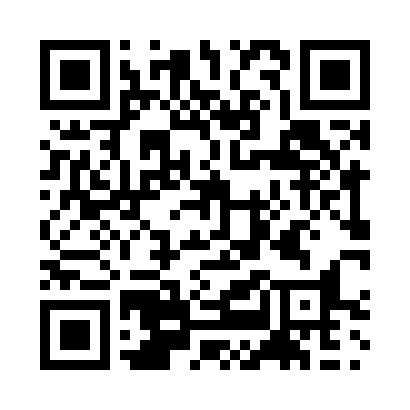 Prayer times for Maribor, Maribor, SloveniaWed 1 May 2024 - Fri 31 May 2024High Latitude Method: Angle Based RulePrayer Calculation Method: Muslim World LeagueAsar Calculation Method: HanafiPrayer times provided by https://www.salahtimes.comDateDayFajrSunriseDhuhrAsrMaghribIsha1Wed3:395:4212:545:568:0710:022Thu3:375:4112:545:578:0910:043Fri3:345:3912:545:588:1010:074Sat3:325:3812:545:598:1110:095Sun3:305:3612:545:598:1210:116Mon3:275:3512:546:008:1410:137Tue3:255:3412:546:018:1510:158Wed3:225:3212:546:028:1610:179Thu3:205:3112:546:038:1810:1910Fri3:185:2912:546:038:1910:2111Sat3:155:2812:546:048:2010:2412Sun3:135:2712:546:058:2110:2613Mon3:115:2612:546:068:2310:2814Tue3:085:2412:546:068:2410:3015Wed3:065:2312:546:078:2510:3216Thu3:045:2212:546:088:2610:3417Fri3:025:2112:546:088:2710:3718Sat2:595:2012:546:098:2910:3919Sun2:575:1912:546:108:3010:4120Mon2:555:1812:546:108:3110:4321Tue2:535:1712:546:118:3210:4522Wed2:515:1612:546:128:3310:4723Thu2:485:1512:546:128:3410:4924Fri2:465:1412:546:138:3510:5125Sat2:445:1312:546:148:3610:5326Sun2:425:1212:556:148:3710:5527Mon2:405:1112:556:158:3810:5728Tue2:385:1012:556:168:3910:5929Wed2:375:1012:556:168:4011:0130Thu2:375:0912:556:178:4111:0331Fri2:375:0812:556:178:4211:05